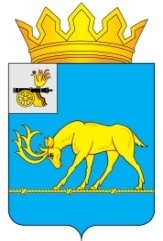 АДМИНИСТРАЦИЯ МУНИЦИПАЛЬНОГО ОБРАЗОВАНИЯ«ТЕМКИНСКИЙ РАЙОН» СМОЛЕНСКОЙ ОБЛАСТИПОСТАНОВЛЕНИЕОт     20.07.2018 г   №  279                                                                                с. ТемкиноО внесении изменений в постановление Администрации муниципального образования «Темкинский район» Смоленской области от 22.12.2017г № 557  «Об утверждении муниципальной программы «Развитие малого и среднего предпринимательства на территории муниципального образования «Темкинский район» Смоленской области» на 2018-2020 годы». В целях обеспечения благоприятных условий для развития малого и среднего предпринимательства и повышения его роли в социально-экономическом развитии муниципального образования «Темкинский район» Смоленской области,   руководствуясь Федеральным законом от 24.07.2007 № 209-ФЗ «О развитии малого и среднего предпринимательства в Российской Федерации», а также в целях развития конкуренции,  Администрация муниципального образования «Темкинский район» Смоленской области п о с т а н о в л я е т:          1. Внести изменения в муниципальную программу «Развитие малого и среднего предпринимательства на территории муниципального образования «Темкинский район» Смоленской области» на 2018-2020 годы», утвержденную постановлением Администрации муниципального образования «Темкинский район» Смоленской области  от  22.12.2017года  № 557:1.1. В паспорте муниципальной программы  дополнить п.4 подраздела 5.2 раздела   5  после абзаца  «- медицинские услуги; »  абзацем следующего содержания:«- фармацевтические услуги.»          2. Настоящее постановление разместить на официальном сайте Администрации муниципального образования «Темкинский район» Смоленской области в информационно-телекоммуникационной сети «Интернет».Глава муниципального образования«Темкинский район» Смоленской области                                                         С.А. ГуляевОтп. 1 экз. – в делоИсп. А.Н. Ручкинател. 2-18-6220.07.2018 г.Визы:                     А.М. Муравьев          О.В. Григорьева          В.Н. БеляевРазослать:           прокуратура,           райсовет,           Павлюченкову Е.О.                                                                         